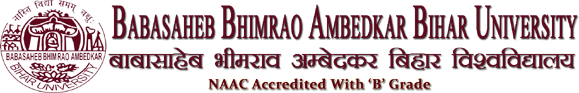 University Department of PersianOur Selected Stake HoldersDr. Md Abul Kalam, Assistant professor in Persian, B.R.Amedkar Bihar University, Muzaffarpur, Bihar.Md. Jawaid Akhtar, Lecturer in Persian, Khwaja Moinuddin Chishti University, Lucknow.Sayed Imteyaz Karimi, Chairman, Bihar Public Service Commission, Patna, Bihar. Dr. Shahreyar, Businessman in Dubai. Dr. Md. Yunus Ansari, H.O.D Persian, Girls College, Madhubani. Dr. Md. Aftab Ziya, Superintendent Epigraphist, (Arabic and Persian Inscriptions) Archeology Department in Nagpur.Dr. Md. Ataur Rahman, Millat College, Darbhanga.Dr. Ejaz Ahmad, Director, Arabic & Persian Research Institute, Patna.Dr. Md. Mohsin, Department of Persian, Rampur College, Rampur (U.P).Md. Ilyas Ansari, Retired Govt. Teacher, C.K. Higher Secondary School(10+2). Kamtaul, Muzaffarpur.Prof. Syed Hassan Abbas, Former H.O.D, Department of Persian, BHU, UP.Shamim Ahmad Ansari, Guest Lecturer, M.S.K.B College, B.R. Ambedkar Bihar University, Muzaffarpur, Bihar.Imtiyaz Ahmad Ansari, Guest Lecturer, L.S College, B.R. Ambedkar Bihar University, Muzaffarpur, Bihar.